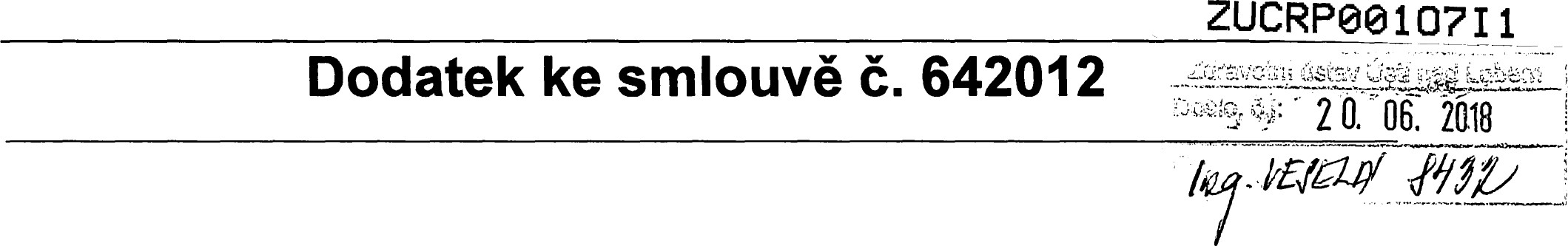 1. Smluvní strany :AVE CZ odpadové hospodářství s.r.o., se sídlem Pražská 1321/38a, 102 OO Praha 10 Provozovna Plzeň : Hankova 14,301 33 Plzeň zapsaná u Městského soudu v Praze, oddíl C, vložka 1977549356089 Dič CZ49356089, jednající : Bc.Jakub Lev - regionální ředitel oblasti západní Čechy (dále jen ”zhotovitel”) a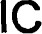 Zdravotní ústav se sídlem v ústí nad LabemMoskevská 1531/15, Ústí nad LabemIC: 71009361DIČ: CZ71009361Zastoupený: Ing. Pavlem Bernáthem, ředitelem,Příspěvková organizace zřízená ustanovením S 86 odst. 1 zákona č. 258/2000 Sb., o ochraně veřejného zdraví (dále jen ”objednatel”)2. Předmět dodatku ke smlouvě č. 642012Změna velikosti nádob a počet svozůNa adrese 17. listopadu, Plzeň se mění velikost nádoby na plast a papír a to z 240 1 na 1 100Na adrese 17. listopadu, Plzeň se mění počet ročních svozů a to z 52 (1x týdně) na 26 (1x za 14 dní)Změna smlouvy nabývá platnosti a účinnosti dne 1.7.2018.V ostatních ustanoveních zůstává uzavřená smlouva v platnosti beze změny.Smluvní strany berou na vědomí, že se na tento dodatek vztahuje povinnost uveřejnění v registru smluv jako informační systém veřejné správy, zřízeném podle zákona 340/2015 Sb., p zvláštních podmínkách účinnosti některých smluv, uveřejňování těchto smluv a o registru smluv a s uveřejněním souhlasí.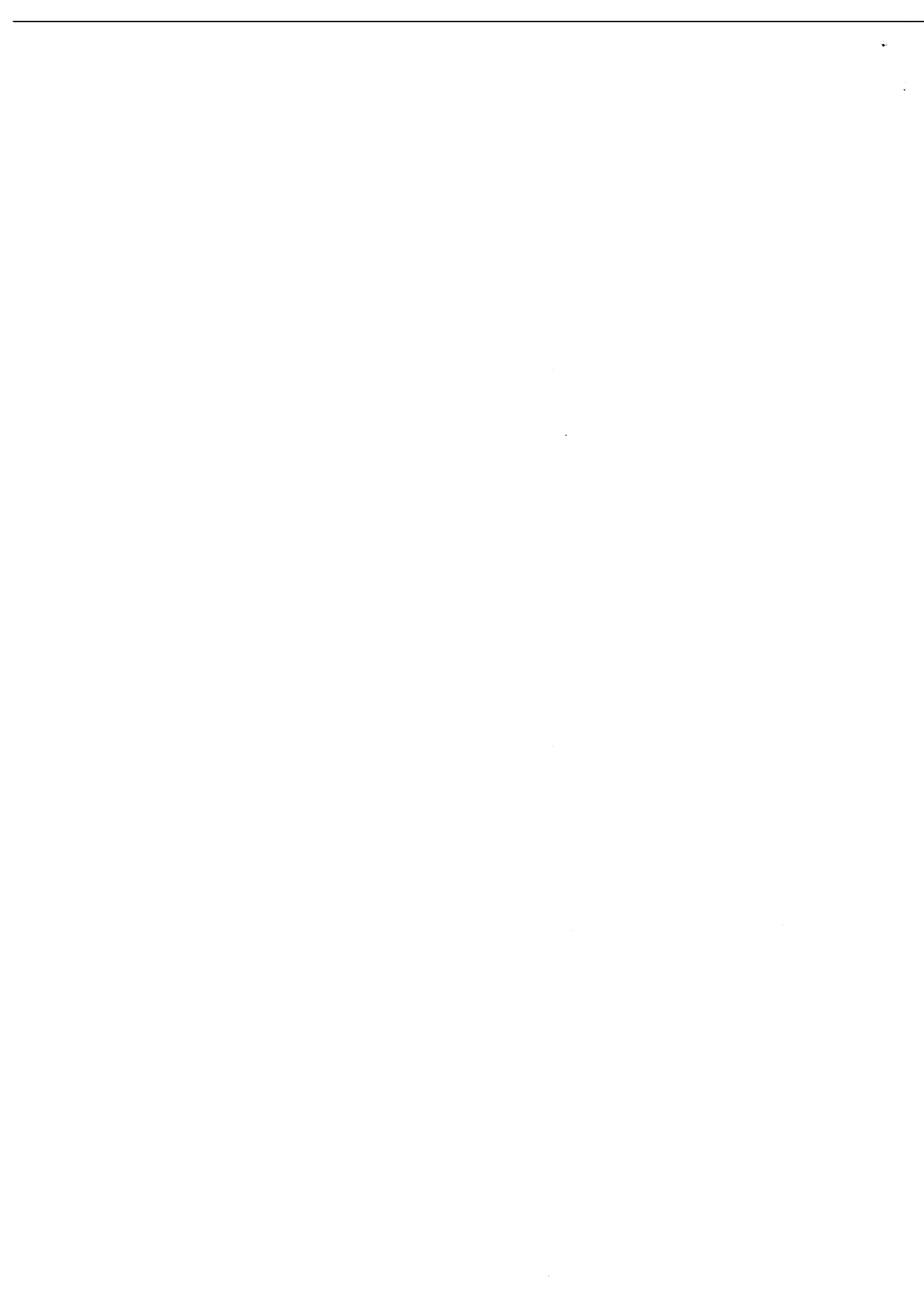 V Plzni dne 18. 6. 2018Za objednatele:	Za zhotovitele:Pozn.: dodatek ke smlouvě musí být podepsán oprávněnou osobou (objednatelem) nebo osobou, která je zplnomocněná k jednání (přiloženou plnou mocí). Žádáme Vás o doplnění následujících údajů podpisující osoby:Jméno a příjmení: Trvalé bydliště: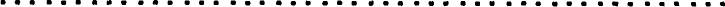 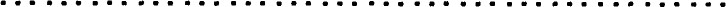 Ö. op:Zasíláme k podpisu dodatek (2x) ke smlouvě, žádáme Vás o překontrolování, doplnění chybějících informací, podepsání a zaslání jednoho paré zpět na naši adresu. Děkujeme.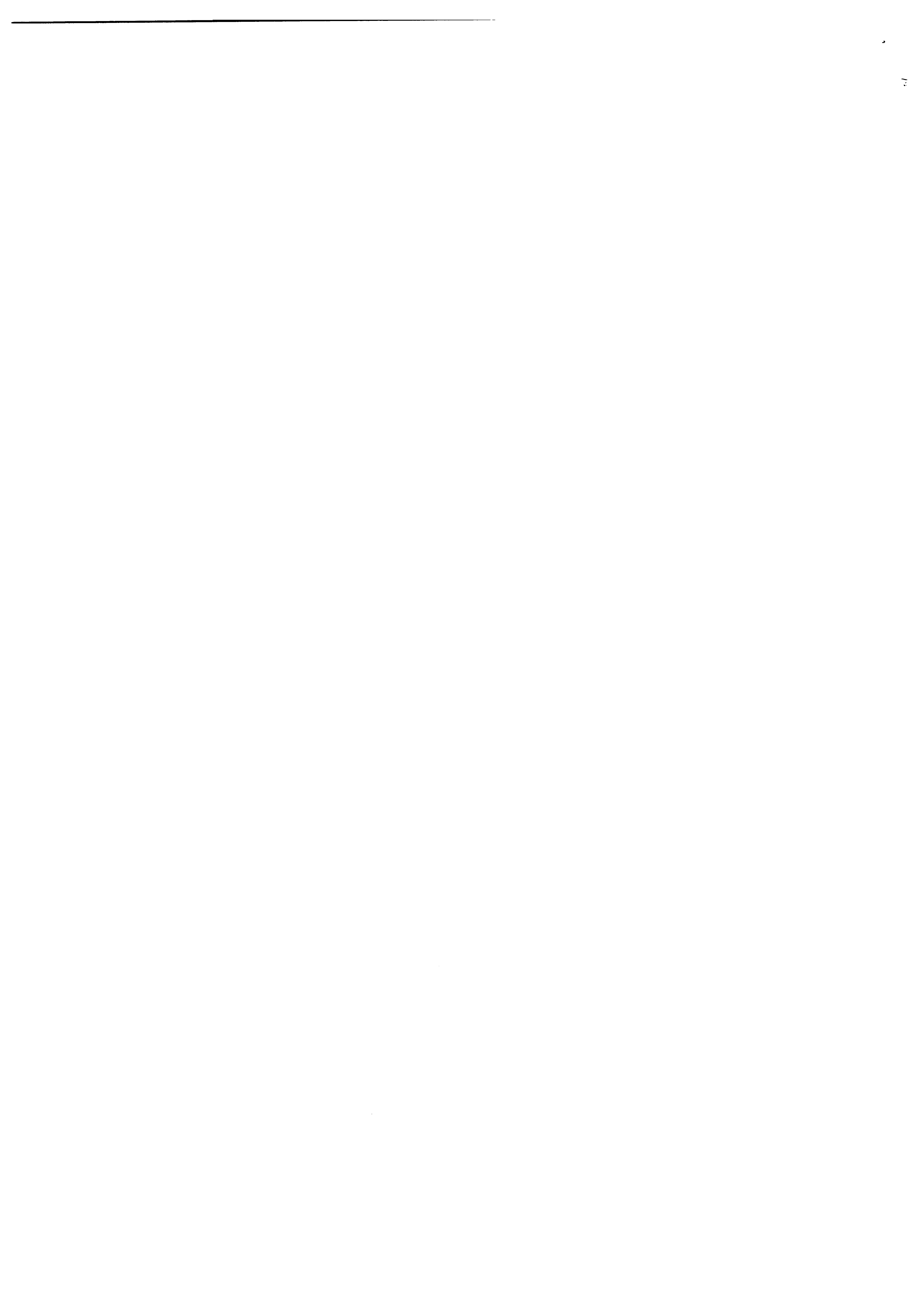 AVE CZ odpadové hospodářství s.r.o.Pražská 1321/38CZ-102 OO Praha 10Provozovna Plzeň, Hankova 2759/14,301 33 Plzeň Tel. 377 237 364-6 plzen.obchod@ave.czVĚC: Písemné informaceVážená paní, vážený pane,Tímto Vás žádáme o vyplnění přiložených Písemných informací o odpadech, které nám předáváte formou nádobového systému.Vyplněné Písemné informace v jedné verzi nám zašlete zpět na naši adresu nebo na náš e-mail.Děkujeme s jsme s pozdravemAVE CZ odpadové hospodářství s.r.o.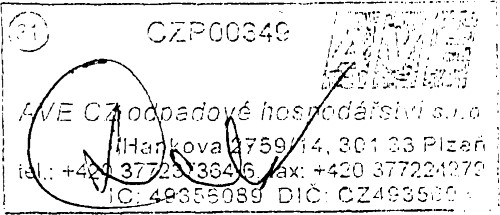 Dušková KarolinaReferentka zákaznického centra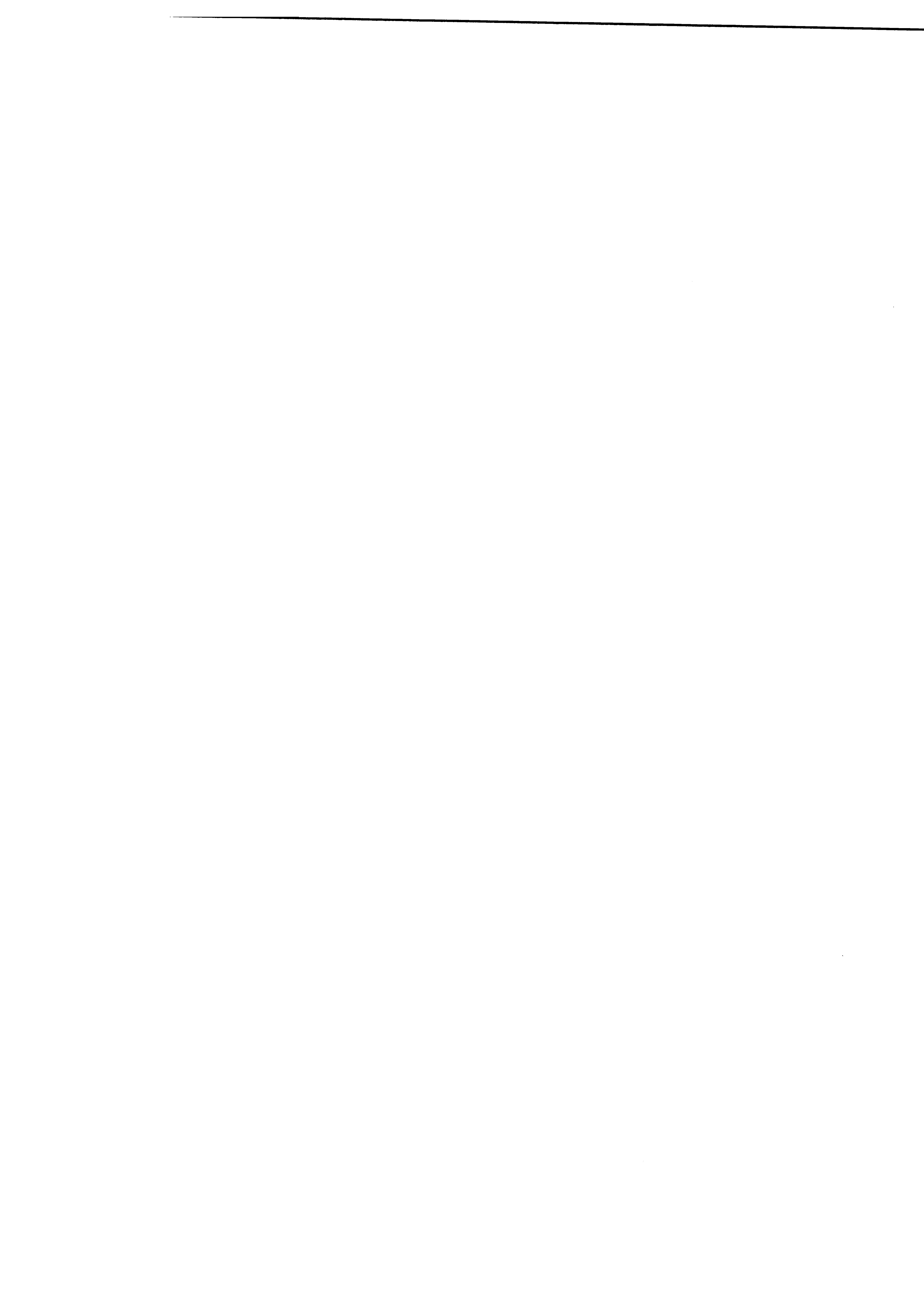 